                            Тема:  Умножение числа 6 и деление на 6. 
                                                                          шестая часть числаОрганизационная структура урокаЦели деятельности учителяСоздать условия для развития умения находить шестую часть числа; совершенствовать вычислительные навыки; способствовать формированию умений решать геометрические задачи, выполнять чертежи; развивать внимание и логическое мышлениеТип урокаПостановка и решение учебной задачиПланируемые 
образовательные результатыПредметные (объем освоения и уровень владения компетенциями): научатся: воспроизводить результаты табличныхслучаев умножения однозначных чисел и соответствующих случаев деления; читать записи вида 5 · 2 = 10, 12 : 4 = 3; называть одну или несколько долей данного числа и числа по его доле; выбирать из таблицы необходимую информацию для решения учебной задачи; моделировать ситуацию, представленную в тексте арифметической задачи, в виде схемы, рисунка; анализировать текст учебной задачи с целью поиска алгоритма ее решения; получат возможность научиться: формулировать свойства умножения и деления; обосновывать выбор арифметических действий для решения задач.Метапредметные (компоненты культурно-компетентностного опыта/приобретенная компетентность): познавательные – сопоставлять объекты по одному (нескольким) признакам, выявлять сходство и различие объектов; коммуникативные – оформлять диалогическое высказывание в соответствии с требованиями речевого этикета, приводить убедительные доказательства своей позиции; регулятивные – планировать своё действие в соответствии с поставленной задачей.Личностные: анализировать и характеризовать эмоциональные состояния и чувства окружающих, строить свои взаимоотношения с их учетомМетоды и формы обученияОбъяснительно-иллюстративный; индивидуальная, фронтальнаяЭтапы 
урокаОбучающие
и развивающиекомпоненты,
задания
и упражненияДеятельность учителяДеятельностьучащихсяФормы
совзаимодействияУниверсальные 
учебные действияФорма 
контроляI. Актуализация знанийУстный счет в игровой формеОрганизует устный счет с целью актуализации знаний.– Сколько отрезков на чертеже?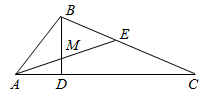 Отвечают 
на вопросы. Выполняют задания на формирование навыка устного счетаФронтальнаяЛичностные: осознают
свои возможности в учении; способны адекватно судить о причинах своего успеха или неуспеха в учении, связывая успехи с усилиями, трудолюбием.Познавательные: общеучебные – извлекают необходимую информацию из рассказа учителя; логические – дополняют и расширяют имеющиеся знания и представления 
о предмете; сравнивают 
и группируют предметы, объекты по нескольким основаниям; находят закономерности; самостоятельно продолжают их по установленному правилуУстные ответыI. Актуализация знанийУстный счет в игровой форме– Догадайтесь, как связаны числа с рисунками, и заполните пустые «окошки».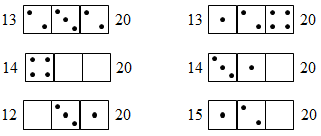 Заполняют пустые «окошки»ФронтальнаяЛичностные: осознают
свои возможности в учении; способны адекватно судить о причинах своего успеха или неуспеха в учении, связывая успехи с усилиями, трудолюбием.Познавательные: общеучебные – извлекают необходимую информацию из рассказа учителя; логические – дополняют и расширяют имеющиеся знания и представления 
о предмете; сравнивают 
и группируют предметы, объекты по нескольким основаниям; находят закономерности; самостоятельно продолжают их по установленному правилуУстные ответыI. Актуализация знанийУстный счет в игровой форме•  Решите задачу.При озеленении проспекта планировалось высадить 100 деревьев. По одной стороне проспекта посадили 40, а по другой – 60 деревьев. Был ли выполнен план посадки деревьев?Решают 
задачуФронтальнаяЛичностные: осознают
свои возможности в учении; способны адекватно судить о причинах своего успеха или неуспеха в учении, связывая успехи с усилиями, трудолюбием.Познавательные: общеучебные – извлекают необходимую информацию из рассказа учителя; логические – дополняют и расширяют имеющиеся знания и представления 
о предмете; сравнивают 
и группируют предметы, объекты по нескольким основаниям; находят закономерности; самостоятельно продолжают их по установленному правилуУстные ответыI. Актуализация знанийУстный счет в игровой форме– Знайка сделал чертеж: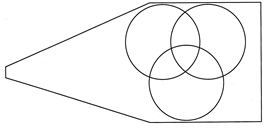 Он написал на нем все натуральные числа от 2 до 18. Из них в левый круг попали числа, которые делятся на 2, в правый – на 3, в нижний круг – на 4. Запишите эти же числа так, как это сделал ЗнайкаРасставляют числа в соответствии с условиемФронтальнаяЛичностные: осознают
свои возможности в учении; способны адекватно судить о причинах своего успеха или неуспеха в учении, связывая успехи с усилиями, трудолюбием.Познавательные: общеучебные – извлекают необходимую информацию из рассказа учителя; логические – дополняют и расширяют имеющиеся знания и представления 
о предмете; сравнивают 
и группируют предметы, объекты по нескольким основаниям; находят закономерности; самостоятельно продолжают их по установленному правилуУстные ответыII. Сообщение темы урокаСообщение темы урока. Определение целей урокаЗадаёт вопросы. Комментирует ответы, предлагает сформулировать цель урока.– Рассмотрите рисунки на доске.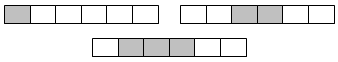 – Чем они похожи? Чем отличаются?– Прочитайте тему урока на доске.– Определите цели урока, используя опорные слова (см. с. 6).– Сегодня мы продолжим учиться находить шестую часть числа и число по его шестой частиСлушают 
и обсуждают тему урока. 
Отвечают на вопросы учителя, формулируют цель урокаФронтальнаяЛичностные: устанавливают связи между целью учебной деятельности и её мотивом.Регулятивные: определяют тему и цели урока, последовательность промежуточных целей с учётом конечного результата.Коммуникативные: умеют с достаточной полнотой и точностью выражать свои мыслиУстные ответыIII. Изучение нового материалаФронтальная работаОрганизует работу по теме урока. Объясняет новый материал, отвечает на вопросы учеников.– На каком из чертежей закрашена шестая часть фигуры?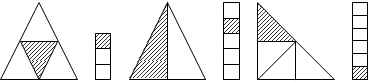 – Как найти шестую часть числа?Выполняют дидактические упражнения, отвечают на вопросы, высказывают свое мнениеИндивидуальная, фронтальнаяЛичностные: осознают
свои возможности в учении; способны адекватно судить о причинах своего успеха или неуспеха в учении, связывая успехи с усилиями, трудолюбием.Познавательные: умеют ориентироваться в учебнике; определяют умения, которые будут сформированы на основе изучения данной темы; отвечают на вопросы учителя, сами задают вопросы, находят нужную информацию в учебнике.Регулятивные: самостоятельно организуют свое рабочее место; умеют следовать режиму организации учебной деятельности; оценивают свое задание.Коммуникативные: участвуют в диалоге; слушают и понимают других, высказывают свою точку зренияУстные ответы.Выполнение задания в рабочей тетрадиIII. Изучение нового материалаРабота по учебнику.Задание 23(с. 21)Карточка-помощница: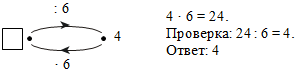 Выполняют вычисленияФронтальнаяЛичностные: осознают
свои возможности в учении; способны адекватно судить о причинах своего успеха или неуспеха в учении, связывая успехи с усилиями, трудолюбием.Познавательные: умеют ориентироваться в учебнике; определяют умения, которые будут сформированы на основе изучения данной темы; отвечают на вопросы учителя, сами задают вопросы, находят нужную информацию в учебнике.Регулятивные: самостоятельно организуют свое рабочее место; умеют следовать режиму организации учебной деятельности; оценивают свое задание.Коммуникативные: участвуют в диалоге; слушают и понимают других, высказывают свою точку зренияУстные ответыIII. Изучение нового материалаЗадание 24(с. 21)•  Правы оба мальчика, так как половина квадрата равна трем шестых части квадратаОпределяют истинное высказываниеФронтальнаяЛичностные: осознают
свои возможности в учении; способны адекватно судить о причинах своего успеха или неуспеха в учении, связывая успехи с усилиями, трудолюбием.Познавательные: умеют ориентироваться в учебнике; определяют умения, которые будут сформированы на основе изучения данной темы; отвечают на вопросы учителя, сами задают вопросы, находят нужную информацию в учебнике.Регулятивные: самостоятельно организуют свое рабочее место; умеют следовать режиму организации учебной деятельности; оценивают свое задание.Коммуникативные: участвуют в диалоге; слушают и понимают других, высказывают свою точку зренияУстные ответыIII. Изучение нового материалаРабота в печатной тетради № 2.Задание 10Организует работу в печатной тетради.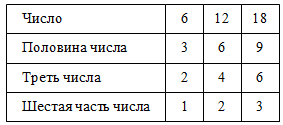 Вывод: половина числа больше третьей части этого же числа, а треть числа всегда больше шестой части этого числаНаходят шестую часть числаФронтальнаяЛичностные: осознают
свои возможности в учении; способны адекватно судить о причинах своего успеха или неуспеха в учении, связывая успехи с усилиями, трудолюбием.Познавательные: умеют ориентироваться в учебнике; определяют умения, которые будут сформированы на основе изучения данной темы; отвечают на вопросы учителя, сами задают вопросы, находят нужную информацию в учебнике.Регулятивные: самостоятельно организуют свое рабочее место; умеют следовать режиму организации учебной деятельности; оценивают свое задание.Коммуникативные: участвуют в диалоге; слушают и понимают других, высказывают свою точку зренияВыполнение задания в рабочей тетрадиIV. Первичное осмысление и закреплениеРабота по учебнику.Задание 31(с. 23)Задаёт вопросы. Комментирует и корректирует ответы. Наблюдает за работой учащихся. Комментирует ход решения.– Рассмотрите рисунок. Как измеряли длину цепочки мальчики?– Каким инструментом пользовались ребята? Кто правильно проводил измерения? (Вова.) Какие ошибки допустил Миша? (Надо измерять от нуля линейки.)– Какие ошибки допустил Сева? (Сева не выровнял цепочку по линейке.)Отвечают на вопросы.Повторяют правила измерения длины предметовИндивидуальнаяПознавательные: общеучебные – отвечают на простые и сложные вопросы учителя, сами задают вопросы, находят нужную информацию 
в учебнике; логические – сравнивают объекты по нескольким основаниям; находят закономерности; самостоятельно продолжают их по установленному правилу.Регулятивные: оценивают свое задание по следующим параметрам: легко выполнять, возникли сложности при выполнении.Коммуникативные: участвуют в диалоге; выполняют различные роли в группе, сотрудничают в совместном решении проблемы (задачи)Заданиев рабочей тетрадиIV. Первичное осмысление и закреплениеЗадание 35(с. 24)– Сколько кусков ткани по 2 метра получится из 12 м? (6 кусков, 12 : 2 = 6.)– Сколько раз надо отрезать от куска ткани по 2 метра, чтобы получить 6 кусков?Если отрежем один раз, то получим первый двухметровый кусок.Если отрежем второй раз, то получим второй такой же кусок и т. д.Всего должно получиться 6 кусков. Последний кусок портной отрежет на пятый деньРешают логическую задачуФронтальнаяПознавательные: общеучебные – отвечают на простые и сложные вопросы учителя, сами задают вопросы, находят нужную информацию 
в учебнике; логические – сравнивают объекты по нескольким основаниям; находят закономерности; самостоятельно продолжают их по установленному правилу.Регулятивные: оценивают свое задание по следующим параметрам: легко выполнять, возникли сложности при выполнении.Коммуникативные: участвуют в диалоге; выполняют различные роли в группе, сотрудничают в совместном решении проблемы (задачи)Устные ответыIV. Первичное осмысление и закреплениеЗадание 37(с. 25)– Рассмотрите чертеж. Сколько здесь треугольников? (Зеленая фигура разбита на 3 треугольника и сама является треугольником. Таким образом, на чертеже всего 4 треугольника.)Определяют количество треугольниковФронтальнаяПознавательные: общеучебные – отвечают на простые и сложные вопросы учителя, сами задают вопросы, находят нужную информацию 
в учебнике; логические – сравнивают объекты по нескольким основаниям; находят закономерности; самостоятельно продолжают их по установленному правилу.Регулятивные: оценивают свое задание по следующим параметрам: легко выполнять, возникли сложности при выполнении.Коммуникативные: участвуют в диалоге; выполняют различные роли в группе, сотрудничают в совместном решении проблемы (задачи)Устные ответыIV. Первичное осмысление и закреплениеЗадание 39(с. 25)– Произведение двух чисел равно одному из этих чисел. Приведите примеры.5  ·1 = 58 · 1 = 8Вспоминают правило умножения числа 
на единицуФронтальнаяПознавательные: общеучебные – отвечают на простые и сложные вопросы учителя, сами задают вопросы, находят нужную информацию 
в учебнике; логические – сравнивают объекты по нескольким основаниям; находят закономерности; самостоятельно продолжают их по установленному правилу.Регулятивные: оценивают свое задание по следующим параметрам: легко выполнять, возникли сложности при выполнении.Коммуникативные: участвуют в диалоге; выполняют различные роли в группе, сотрудничают в совместном решении проблемы (задачи)Устные ответыV. Итоги урока.РефлексияОбобщить полученные на уроке сведенияПредлагает оценить свою работу на уроке, заполнив таблицу самооценки. Проводит беседу по вопросам:– Что особенно заинтересовало вас во время урока?– Что нового узнали на уроке?– Можно ли сравнивать доли числа?– Продолжите предложения, записанные на доскеОтвечают на вопросы.Проводят самооценку, рефлексиюИндивидуальная, фронтальнаяЛичностные: понимают, в чем значение знаний для человека.Коммуникативные: выполняют построение речевого высказывания в устной форме.Регулятивные: выполняют оценку результатов работыОценивание работыучащихся на урокеV. Итоги урока.РефлексияДомашнее
заданиеПоясняет домашнее задание.№ 11, 12 (рабочая тетрадь)Записывают заданиеФронтальнаяЛичностные: понимают, в чем значение знаний для человека.Коммуникативные: выполняют построение речевого высказывания в устной форме.Регулятивные: выполняют оценку результатов работыНаблюдение